STEP ROCK CLUB CHAMPIONSHIP RECORDS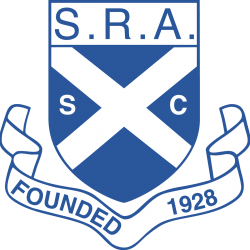 BACKSTROKEU10 Boys 25m 22.20 Jonathon Watters (1998)U10 Girls 25m 22.25 Freya McClelland (2014)U12 Boys 50m 39.75 Charlie Gillespie (2016)U12 Girls 50m Anna Hedley 39.59 (2015)U14 Boys 50m Charlie Gillespie 35.78 (2017)U14 Girls 50m Beth Constance 35.75 (2012)Open Gents 100m Kieran Ellicott 1.12.24 (2012)Open Ladies 100m Beth Constance 1.14.19 (2013)BREASTSTROKEU10 Boys 25m Keith Simpson 23.94 (1998)U10 Girls 25m Claire Simpson 23.67 (2000)U12 Boys 50m Stuart McGregor 46.69 (1996)U12 Girls 50m Helene Oliver 44.32 (1996)U14 Boys 50m Keith Simpson 40.56 (2002)U14 Girls 50m Emma Sharratt 40.89 (2012)Open Gents 100m John Fraser 1.20.36 (2004)Open Ladies 100m Megan Pettegree (2012)BUTTERFLYU10 Boys 25m Jonathon Watters 21.63 (1998)U10 Girls 25m Anna Hedley 20.34 (2013)U12 Boys 25m Chris Cameron 17.13 (2007)U12 Girls 25m Isla Hedley 17.58 (2016)U14 Boys 50m Charlie Gillespie (2017)U14 Girls 50m Emma Sharratt 34.87 (2012)Open Gents 100m Kieran Ellicott 1.09.15 (2013)Open Ladies 100m Emma Sharratt 1.18.31 (2015)FREESTYLEU10 Boys 25m Stuart McGregor 18.15 (1994)U10 Girls 25m Fiona Kinnear 18.62 (2001)U12 Boys 50m Chris Cameron 34.28 (2007)U12 Girls 50m Anna Hedley 34.88 (2015)U14 Boys 50m Charlie Gillespie 31.62 (2017)U14 Girls 50m Emma Sharratt 30.44 (2012)U16 Boys 100m Matthew Charnley 1.01.73 (2007)U16 Girls 100m Beth Constance 1.05.56 (2013)Open Gents 100m Matthew Charnley 1.02.49 (2007)Open Ladies 100m Megan Pettegree 1.06.65 (2012) and Beth Constance (2013)INDIVIDUAL MEDLEYU10 Boys 100m Beinn Anderson 1.49.95 (2017)U10 Girls 100m Caelan Laesecke 1.44.23 (2012)U12 Boys 100m Chris Cameron 1.26.56 (2007)U12 Girls 100m Anna Hedley 1.26.56 (2015)U14 Boys 100m Charlie Gillespie 1.19.69 (2017)U14 Girls 100m Anna Hedley 1.17.43 (2017)Open Gents 200m Matthew Charnley 2.32.46 (2007)Open Ladies 200m Beth Constance 2.43.15 (2013)BEGINNERS CUP BOYSMatthew Charnley 20.63 (2001)BEGINNERS CUP GIRLSEmma Sharratt 19.46 (2007)